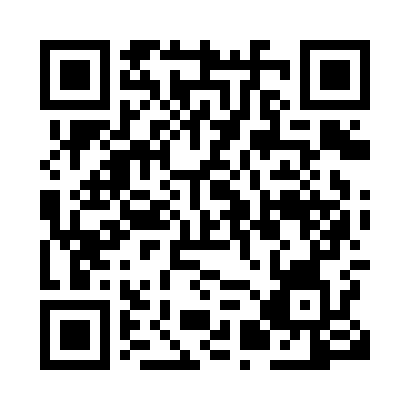 Prayer times for Blaz, SloveniaWed 1 May 2024 - Fri 31 May 2024High Latitude Method: Angle Based RulePrayer Calculation Method: Muslim World LeagueAsar Calculation Method: HanafiPrayer times provided by https://www.salahtimes.comDateDayFajrSunriseDhuhrAsrMaghribIsha1Wed3:495:511:026:048:1510:092Thu3:465:491:026:058:1610:113Fri3:445:481:026:068:1710:134Sat3:425:461:026:068:1810:155Sun3:395:451:026:078:2010:176Mon3:375:441:026:088:2110:197Tue3:345:421:026:098:2210:218Wed3:325:411:026:098:2410:249Thu3:305:391:026:108:2510:2610Fri3:285:381:026:118:2610:2811Sat3:255:371:026:128:2710:3012Sun3:235:351:026:128:2910:3213Mon3:215:341:026:138:3010:3414Tue3:185:331:026:148:3110:3615Wed3:165:321:026:158:3210:3816Thu3:145:311:026:158:3310:4017Fri3:125:301:026:168:3510:4318Sat3:095:281:026:178:3610:4519Sun3:075:271:026:178:3710:4720Mon3:055:261:026:188:3810:4921Tue3:035:251:026:198:3910:5122Wed3:015:241:026:198:4010:5323Thu2:595:231:026:208:4110:5524Fri2:575:231:026:218:4210:5725Sat2:555:221:026:218:4410:5926Sun2:535:211:026:228:4511:0127Mon2:515:201:036:238:4611:0328Tue2:495:191:036:238:4711:0529Wed2:475:191:036:248:4811:0730Thu2:465:181:036:248:4811:0831Fri2:455:171:036:258:4911:10